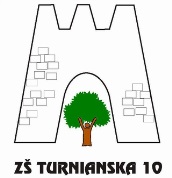                    Základná škola, Turnianska 10, 851 07 Bratislava - PetržalkaInterné metodické odporúčania pre učiteľov na II. stupni ZŠ – ako vyučovať slovenčinu počas domáceho vyučovaniaOcitli sme sa v situácii, ktorá je pre nás všetkých úplne nová. Napriek tomu som v učiteľskej obci nezachytila ani náznak paniky, ale naopak vzájomnú podporu, rady, rôzne výchovno-vzdelávacie aktivity (na RTVS, v rozhlase, na internete), ktoré chceli pomôcť a pomáhajú žiakom, študentom, rodičom a učiteľom prežiť toto zvláštne obdobie s pocitom, že nie sú prázdniny, iba sme prešli na nový spôsob štúdia – vyučovanie v domácom prostredí. Na druhom stupni už môžeme hovoriť o samoštúdiu (nemôžeme od rodičov chcieť, aby suplovali nás – učiteľov).  Každopádne, komunikácia rodič – žiak – učiteľ je v týchto dňoch veľmi dôležitá. Žiaci aj rodičia by mali od učiteľa dostať presné pokyny – ako často bude učiteľ úlohy zadávať, akou formou sa úlohy budú opravovať, či úlohy bude hodnotiť slovami alebo známkou, a pod. Na druhom stupni je to hlavne o komunikácii medzi učiteľom a žiakom (rodičom), preto tu neuvádzam presné časové vymedzenia, kedy a ako dlho sa majú žiaci venovať danej problematike. Učiteľ na ZŠ Turnianska by mal úlohy zadávať cez EDUPAGE v časti Domáce úlohy, kde má aj možnosť preposlať prílohy (testy, prezentácie a pod.). Ak učiteľ vyžaduje, aby žiak úlohu poslal vypracovanú do určeného termínu učiteľovi, požiada žiaka o preposlanie vypracovanej úlohy na mail, nie na EDUPAGE!Triedni učitelia, ktorí dostali cez zborovňu heslo pre svoju triedu na stránku bezkriedy.sk, by mali toto heslo preposlať rodičom žiakov, ktorí ich zaregistrujú na stránku, kde nájdu rôzne testy, úlohy, kvízy...9. ročník – žiaci vypracúvajú staršie testy zo stránky NÚCEMu. Svoje odpovede porovnajú so správnymi odpoveďami a vypočítajú si priemer.Učiteľ môže žiakom posielať testy na opakovanie (napr. vetných členov), na druhý deň im pošle správne odpovede. Žiaci si testy opravia a snažia sa pochopiť, prečo spravili chybu (boli zbrklí, zle sa opýtali na VČ a pod.) Takisto si dokončia cvičenia v Pomocníkovi pre 9. ročník.Na literature odporúčam prácu s literárnymi ukážkami, na ktoré sa budú vzťahovať testy (čítanie s porozumením), prípadne online testy s možnosťami a,b,c,d a určením presného času na vypracovanie (výhoda online testov – učiteľ má prehľad o tom, ako žiaci pracujú). Okrem čítania s porozumením by mal učiteľ žiakom zadať aj opakovanie literárnych pojmov (takisto prostredníctvom testu).Písať slohové práce v tomto období u deviatakov neodporúčam. Strácajú tým čas, ktorý potrebujú na opakovanie. Zo slohu si tiež musia zopakovať pojmy – slohové štýly, slohové postupy, slohové útvary alebo žánre...).8. ročník – vo svojej triede som naopak minulý týždeň začala so slohovou prácou. Gabika Škodová slovenčinárkam poslala link na súťaž, ktorú vyhlásila Slovenská pošta (https://www.skolske.sk/clanok/52214/deti-mozu-opat-sutazit-o-najkrajsi-list ). Tohtoročná téma je – napíš list dospelému človeku o dobe, v ktorej žijeme. Veľmi vhodné zadanie pre triedy, v ktorých žiaci radi tvoria a zamýšľajú sa. Okrem štylizácie a gramatiky si žiaci opakujú aj to, čo má súkromný list obsahovať. Toto zadanie je vhodné aj pre nižšie ročníky. Žiaci prepošlú svoje práce pani učiteľke na mail. Tá im napíše svoje slovné hodnotenie, prípadne odporúči, aby list poslali do súťaže.Gramatika – opakovanie gramatických javov prostredníctvom cvičení v Pomocníkovi, testov, online testov chronologicky od konca (od základných vetných členov cez slovné druhy) a online diktátov https://www.viemeposlovensky.sk/diktaty?fbclid=IwAR39_7sbW3UJKqhvZaUbLRTFJPyMnFf5-awWUQj64-r6P9wTB0hjN8O3Bk8Literatúra – práca s ukážkami v učebnici literatúry (detektívny román – zopakovať si definíciu románu, kompozíciu detektívky). Učiteľ prepošle žiakom PL, ktoré si žiaci samostatne vyplnia na základe prečítanej ukážky (čítanie s porozumením).Učenie hrou/počúvaním – preposlanie vhodných videí žiakom, ktoré pre tieto dni pripravuje Daniel Hevier. Žiaci posielajú učiteľovi na mail svoje názory na túto formu učenia. Napr. Ako (sa) učiť literatúru – O povesiach – vhodné aj pre nižšie ročníky.7. ročník – Na gramatike žiaci opakujú slovné druhy pomocou Pomocníka, testov a online testov, na literature žiaci pracujú s konkrétnymi ukážkami v učebnici, pracovnými listami a testami zameranými na čítanie s porozumením. Takisto odporúčam videá Daniela Heviera, napr.  Ako (sa) učiť literatúru – O povesiach. Svoju kreativitu môžu zamerať na vymýšľanie vlastných básní (zadanie môže byť jednoduché – 4veršová, združený rým, téma – rodina).Slohová práca podľa zadania alebo podľa uváženia učiteľa – aby sa žiaci nenudili a snažili sa o niečo kreatívne, je dobré zamestnať ich písaním vlastných myšlienok. Môžu si vyskúšať aj denníkovú formu, ktorú sa budú učiť neskôr, ale bolo by zaujímavé, keby si žiaci v tomto období písali denník. Práce posielajú na mail učiteľovi. Stačí aj odfotiť text na papieri. Nižšie ročníky nemajú veľkú prax v písaní textov vo worde.6. a 5. ročník – cvičenia na čítanie s porozumením, žiaci majú aj pracovné zošity – zameranie na opakovanie. Učitelia využívajú online testy a online diktáty www.viemeposlovensky.sk/diktatyLiteratúra – žiaci čítajú ukážky v učebnici literatúry a v kontakte s pani učiteľkou pracujú na úlohách týkajúcich sa ukážok.Aj u piatakov a šiestakov by som vyskúšala písanie listu, ako spôsob odreagovania sa od súčasnej situácie. Môžu to byť rôzne variácie listu, napr. list pre pani učiteľku o tom, ako prežívajú tieto dni, či sa tešia do školy a pod. Internet je plný rôznych rád a odkazov, ako učiť doma. V tomto pretlaku informácií sa musí učiteľ zorientovať a pripraviť pre žiakov študijný plán, ktorý je im ušitý na mieru. Každá trieda je iná a iba ich učiteľ vie, čo triedu zaujme, v čom majú medzery, čo sú schopní naučiť sa sami. Neodporúčam, rovnako, ako iní učitelia, ktorí svoje myšlienky zverejňujú na internetových portáloch, zadávať žiakom nové učivo. Nemôžeme od rodiča, ktorí pracuje, chcieť, aby svojmu dieťaťu vyvetľoval učivo z gramatiky. V tejto situácii je rozumnejšie zopakovať si už prebrané témy a hravou formou si prehlbovať myšlienky, ako sa naučiť nové učivo zle a neskôr korigovať chyby. Treba si takisto uvedomiť, že väčšine žiakov v triedach opakovanie naozaj prospeje.Karmen Koutná							v Bratislave 23. 3. 2020vedúca PK SJL pre 6. A 7. ročník